Задолженија 9 одделение 27.04-30.04Вежба 10-Girls day -Ден на девојчиња-Прочитајте ги дадените текстови од вежба 10 во врска со една радиорепортажа,запишете ги следните непознати зборови од текстовите според текстот кој ќе го прочитате подолу поврзан со оваа вежба одредете кој од текстовите е точен во врска со Ден на девојчиња˸a)ähnlich-сличноfeiert-слави,прославуваdie Töchter-ќеркиdas Geschenk-подарокBerufswunsch-желба за професијаArbeitserfahrungen sammeln-собира работни искустваBekannten-познаници,родниниca(circa)-околуSchulfächern-училишни предмети,областиwählen-избира,одбираb)Подредете ги речениците и напишете ги во тетратките,врз основа на текстот кој ќе го прочитате подолу во врска со Ден на девојчиња-Girls day˸Zum Abschluss unserer Sendung(емисија) „Traumberufe“hier noch ein kurzer Bericht(кратко известување) über den Girls Day.Ihr habt bestimmt schon vom Girls Day –Mädchen-Zukunftstag gehört? Er findet jedesJahr am vierten Donnerstag im April statt(staatfinden-се случува,одржува). AlleMädchen zwischen 10 und 15 Jahren haben dieMöglichkeit, typische „männliche“ Berufekennenzulernen. Deutsche Schülerinnen habennämlich oft bessere Noten(оцени) als ihre männlichenMitschüler(соученици), auch in Mathe oder Physik.Trotzdem wählen sie nur ganz bestimmteBerufe. Mädchen wollen oft Lehrerin, Friseurin, Verkäuferin usw. werden. Aber in dentechnischen Berufen oder auch als Handwerkerfindet man kaum Frauen. Und hier soll derGirlsDay etwas ändern(промени): Schülerinnen könneneinen Tag schnuppern, ausprobieren, mitFachleuten sprechen. So werden sie vielleichtneugierig(љубопитни) und entscheiden sich(се одлучува) für eineAusbildung in diesen Berufen. Den Girls Daygibt es seit 2001 und bis heute haben schon fasteine Million Schülerinnen teilgenommen(земале учество). Unddas Ergebnis? Über 90% der Teilnehmerinnengefällt der Tag und einige haben durch dieseErfahrung ihren Traumberuf gefunden. Wenndas für euch etwas sein könnte, dann meldet ( пријавете се)euch am besten im Internet unterwww.girlsday.com an. Вежба 11b-Запишете ги речениците од оваа вежба кои содржат и предлози за место кои ви се со болдирани букви˸Lisa geht aus dem Haus.-Лиса оди од куќата.                    Geht sie zur Arbeit?-Оди ли таа кон работата?Ja zuerst zur Arbeit und dann noch zu einer Party.-Да најпрвин кон работата и потоа кон една забава.Wann kommt sie zurück?-Кога се враќа таа назад?Erst um elf Uhr nachts.-Во единаесет часот во ноќта.Ist das nicht zu spät?-Не ли е тоа предоцна?Das glaube Ich nicht,weil sie morgen ausschlafen kann.-Тоа јас не го мислам,затоа што таа наутро може да поспие,одспие.Вежби со предлози ИКТhttps://www.youtube.com/watch?v=MW6O8C19gWk Ова е линк за вежби со објаснувања за предлозите во германскиот јазик,некои од примерите таму може и да си ги запишете,но не ситеТабела со примери реченици за предлози со глаголи,погледнете ја !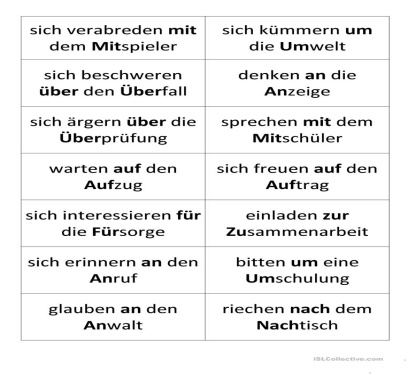 